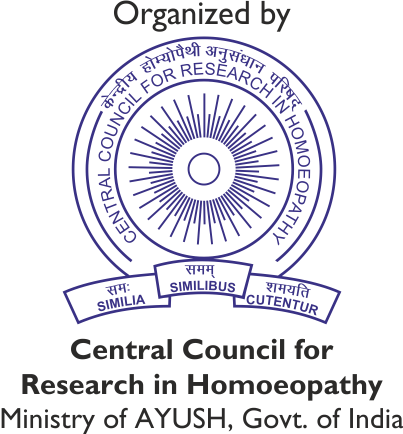 Impact and management of Covid-19 pandemic on patients with Non-communicable disease: A cross sectional study at AYUSH LSD Clinics of Krishna and Darjeeling DistrictSURVEY QUESTIONNAIRESocio Demographic InformationHospital/CHC/LSD clinic Name: _______________________________OPD Registration no. if any:                                       Enrollment no: Patient’s Name: _____________________________________Age (In years):   		Gender:	 Male          FemaleGross Income of the family per month:  Rs. ________________Religion: Hindu Muslim Sikh Christian Jain BuddhistSocial status:  SC ST OBC General Place (Urban, Rural, Semi-urban):  Urban Rural    Semi-urbanFamily environment:  Living alone Living with spouse  Living with children/other family membersMarital status: Married Unmarried Divorcee WidowEducation:  Illiterate  Up-to school (10th class)  Junior high school    Senior high school   Graduate  PostgraduateProfession:  Housewife Office job farmer  Retired personCould you tell us what long term health conditions you have ? If  you wish, we can read out the list for your help. You need to tell which one you have and how long.   Long term condition suffering before Covid-19 (can have multiple ticks):* A-Ayurveda; Y&N-Yoga & Naturopathy; U-Unani; S-Siddha; H-Homoeopathy; Allo-AllopathyRate your concern for Covid-19 (circle the appropriate)Covid 19 ConcernCovid-19 knowledgeBehaviourDuring the past 2 months how will you rate your overall sleep quality?Impact of Covid-19 Pandemic on Daily Routine and Chronic CareNow we will ask you about your experiences in getting care during the past eight weeksCoping or managing through difficult times Self-Rated HealthInformation about Covid infectionThank you for your participation.DiseaseCan tick more than oneDuration of illness in years Doing any physical activity/yogaDiet restrictions Types of intervention(s) taken currently (Can tick more than one)Diabetesyes noyes no A  Y&N  U  S H  AlloHypertension (high blood pressure)yes noyes no A  Y&N  U  S H  AlloObesityyes noyes no A  Y&N  U  S H  AlloCanceryes noyes no A  Y&N  U  S H  AlloChronic respiratory disease (Asthma/ bronchitis)yes noyes no A  Y&N  U  S H  AlloCanceryes no yes no  A  Y&N  U  S H  AlloRenal diseaseyes noyes no A  Y&N  U  S H  AlloArthritisyes noyes no A  Y&N  U  S H  AlloAnxietyyes noyes no A  Y&N  U  S H  AlloDepressionyes noyes no A  Y&N  U  S H  AlloAcid peptic diseaseyes noyes no A  Y&N  U  S H  AlloNo threat at allVery serious12345678910Rating How worried are you about getting the Covid-19?very much worried  Some what worriedA little worried         Not worried at allDo you think that you will get sick from the Covid-19? I definitely will         I probably will  It's possible               Not at allHow likely do you think it is that you or someone you know may get sick from the Covid-19 this year? Very likely       Somewhat likely Not that likely Not at all likelySource of information related to Covid-19TV Social media Institution friends  News paperCorrectly identify symptoms of the Covid-19Fever  Sore throat CoughBreathlessness            AnosmiaMyalgia       Altered tastechilliness    DiarrhoeaNausea        WeaknessCorrectly identified prevention methods of the Covid-19Wearing maskSocial distancingWashing hands for 20 seconds frequentlyUse alcohol-based hand sanitizerDon’t touch your eyes, nose or mouthCover your nose and mouth with your bent elbow or a tissue when you cough or sneezeStay home if you feel unwell.Do you know about AYUSH immune boostersyes  noIf yes, further mention about AYUSH immune boosters Arsenicum album 30C  AYUSH kadha Yoga Golden milk      Chyawanprash Unani medicineDo you think AYUSH immune boosters will benefit /protect you from Covid19 Very likely       Somewhat likely Not that likely Not at all likely1.Which AYUSH immune boosters are you taking Arsenicum album 30 AYUSH kadha Yoga Unani medicine Golden milk ChyawanprashOthers specify___________________________TerriblePoorPoorPoorFairFairFairGoodGoodGoodExcellent012345678910Tick the appropriate as per the responseTick the appropriate as per the responseTick the appropriate as per the responseTick the appropriate as per the responseTick the appropriate as per the responseDo you feel Covid-19 Pandemic has affected your long-term disease careNot at allVery LittleSomewhatVery MuchHas your daily routine been affected?Not at allVery LittleSomewhatVery MuchHas there been a change in physical activity?Not at allVery LittleSomewhatVery MuchHas there been a change in diet?Not at allVery LittleSomewhatVery MuchHas there been any discontinuation in treatment for your chronic diseaseNot at allVery LittleSomewhatVery MuchHas there been any change in doctor consultation Not at allVery LittleSomewhatVery MuchHas there been any change in your routine blood tests or BP check or other investigations?Not at allVery LittleSomewhatVery MuchTick the appropriate as per the responseTick the appropriate as per the responseTick the appropriate as per the responseTick the appropriate as per the responseTick the appropriate as per the responseTick the appropriate as per the responseDid you ever feel the need to consult a doctor in the past 8 weeks? Not at allVery LittleSomewhatVery MuchDid you feel the need to visit a hospital or clinic?Not at allVery LittleSomewhatVery MuchDid you face any difficulty in getting a doctor appointment for your chronic diseaseNot at allVery LittleSomewhatVery MuchDid you experience any difficulty in getting medicine?Not at allVery LittleSomewhatVery MuchDid you feel any difficulty in getting any investigations done for your chronic diseaseNot at allVery LittleSomewhatVery MuchDid you feel any difficulty in getting any day care procedures like chemo, dialysis, physiotherapy for your chronic diseaseNot at allVery LittleSomewhatVery MuchDid you feel difficulty in getting any emergency care for this?Not at allVery LittleSomewhatVery MuchDid you feel difficulty in reaching the hospital / clinic/ day care Not at allVery LittleSomewhatVery MuchDid you experience any delay in seeking care?	Not at allVery LittleSomewhatVery MuchWhich one of the above was the most difficult for you?  Doctor consultation / Purchase medicines / Diagnostic services / Day care / Emergency care/ Visit to clinic  Which one of the above was the most difficult for you?  Doctor consultation / Purchase medicines / Diagnostic services / Day care / Emergency care/ Visit to clinic  Which one of the above was the most difficult for you?  Doctor consultation / Purchase medicines / Diagnostic services / Day care / Emergency care/ Visit to clinic  Which one of the above was the most difficult for you?  Doctor consultation / Purchase medicines / Diagnostic services / Day care / Emergency care/ Visit to clinic  Which one of the above was the most difficult for you?  Doctor consultation / Purchase medicines / Diagnostic services / Day care / Emergency care/ Visit to clinic  Which one of the above was the most difficult for you?  Doctor consultation / Purchase medicines / Diagnostic services / Day care / Emergency care/ Visit to clinic  What was the problem?Out of all these please tell us the top three reasons for disruption of your healthcare during COVID-19 pandemic Getting money    /   Arranging Transportations / Getting a person to accompany /   Support from family/ Mobility Restriction / Social Restriction/ Lock down rule / Fear of going to hospital   / Did not know whom to contact / Any other -                           2.                           3. Getting money    /   Arranging Transportations / Getting a person to accompany /   Support from family/ Mobility Restriction / Social Restriction/ Lock down rule / Fear of going to hospital   / Did not know whom to contact / Any other -                           2.                           3. Getting money    /   Arranging Transportations / Getting a person to accompany /   Support from family/ Mobility Restriction / Social Restriction/ Lock down rule / Fear of going to hospital   / Did not know whom to contact / Any other -                           2.                           3. Getting money    /   Arranging Transportations / Getting a person to accompany /   Support from family/ Mobility Restriction / Social Restriction/ Lock down rule / Fear of going to hospital   / Did not know whom to contact / Any other -                           2.                           3. Who was your source of support?	Family      /      Friend     /    Neighbour / Tenant    / Health worker / Health center/ Government helpline / local administration/ Police / Community leader /NGO /Social worker    / MediaFamily      /      Friend     /    Neighbour / Tenant    / Health worker / Health center/ Government helpline / local administration/ Police / Community leader /NGO /Social worker    / MediaFamily      /      Friend     /    Neighbour / Tenant    / Health worker / Health center/ Government helpline / local administration/ Police / Community leader /NGO /Social worker    / MediaFamily      /      Friend     /    Neighbour / Tenant    / Health worker / Health center/ Government helpline / local administration/ Police / Community leader /NGO /Social worker    / MediaHow did you manage the last 8 weeks?Managed Easily / managed with somewhat difficulty/ with lot of difficulty/ Could not Manage Managed Easily / managed with somewhat difficulty/ with lot of difficulty/ Could not Manage Any suggestions?Do’sDo not’sIn general, how would you rate your overall health todayvery goodgoodmoderatebadvery badIn general, how would you rate your physical health very goodgoodmoderatebadvery badIn general, how would you rate your mental health very goodgoodmoderatebadvery badDid you get infected with Covid-19 Yes                        NoIf yes, where you AsymptomaticSymptomaticIf symptomatic, where were you treated with allopathic medicineAt homeQuarantine centerAt hospital                        Did you seek help of homoeopathic doctor alsoYes      NoIf yes, any homoeopathic medication taken, mention the name_________Mention about your recovery status Healthy Recovered with sequelaeIf sequelae, mention, the complaint_______(Breathlessness, Weakness, Difficulty doing daily chores, Vertigo, Dizziness)Rate your overall health after your treatment for Covid-19Excellent         Very goodGood  Fair  PoorDid anyone from your family /neighbors were diagnosed of Covid-19Yes      NoDid it worry youvery much worried   Somewhat worriedA little worried           Not worried at all